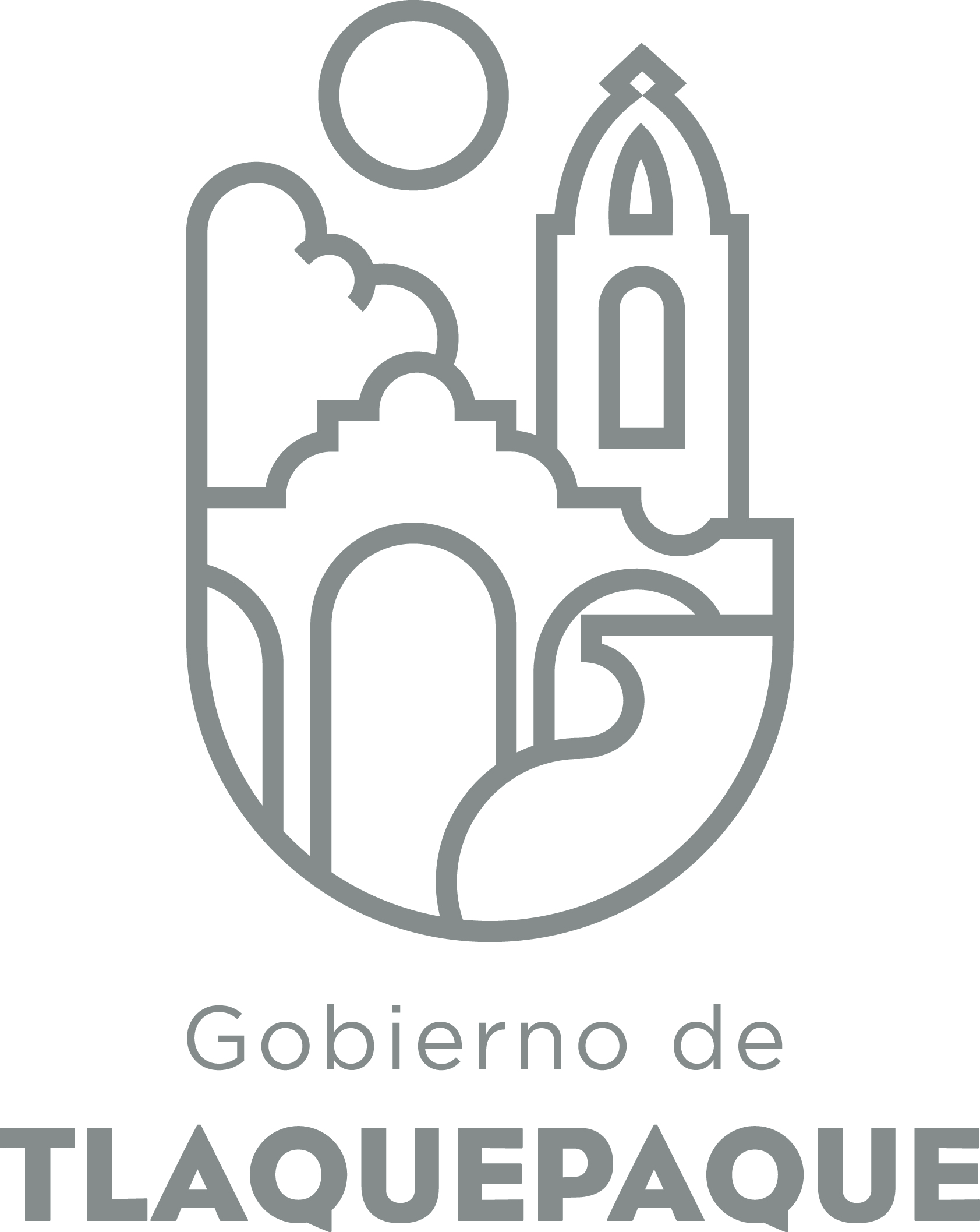 ANEXO 1
1.- DATOS GENERALESANEXO 22.- OPERACIÓN DE LA PROPUESTARecursos empleados para la realización del Programa/Proyecto/Servicio/Campaña (PPSC)DIRECCIÓN GENERAL DE POLÍTICAS PÚBLICASCARATULA PARA LA ELABORACIÓN DE PROYECTOS.A)Nombre del programa/proyecto/servicio/campañaA)Nombre del programa/proyecto/servicio/campañaA)Nombre del programa/proyecto/servicio/campañaA)Nombre del programa/proyecto/servicio/campañaPROGRAMA AREA DE ADULTO MAYOR (Entrega de Credenciales Federales INAPAM).Eventos Anuales (Reyna de los Adultos Mayores, Adulto Mayor Distinguido, Adulto Mayor Municipal, Regional, y Estatal).CAMPAÑA (Aparatos Auxiliares, y Lentes, y Bastones, Sillas de Ruedas, Andaderas).PROYECTOS  (Campamento Municipal en las cabañas de Maza Mitla, Campamento Nacional en Cancún, Mazatlán, Veracruz).Servicios Paseos, Visitas a las Empresas, Centro CEMAN Bugambilias, Fundación Casa Montaño, CEDIAM Tlajomulco, Fiestas de Octubre, La Expo Ganadera.PROGRAMA AREA DE ADULTO MAYOR (Entrega de Credenciales Federales INAPAM).Eventos Anuales (Reyna de los Adultos Mayores, Adulto Mayor Distinguido, Adulto Mayor Municipal, Regional, y Estatal).CAMPAÑA (Aparatos Auxiliares, y Lentes, y Bastones, Sillas de Ruedas, Andaderas).PROYECTOS  (Campamento Municipal en las cabañas de Maza Mitla, Campamento Nacional en Cancún, Mazatlán, Veracruz).Servicios Paseos, Visitas a las Empresas, Centro CEMAN Bugambilias, Fundación Casa Montaño, CEDIAM Tlajomulco, Fiestas de Octubre, La Expo Ganadera.PROGRAMA AREA DE ADULTO MAYOR (Entrega de Credenciales Federales INAPAM).Eventos Anuales (Reyna de los Adultos Mayores, Adulto Mayor Distinguido, Adulto Mayor Municipal, Regional, y Estatal).CAMPAÑA (Aparatos Auxiliares, y Lentes, y Bastones, Sillas de Ruedas, Andaderas).PROYECTOS  (Campamento Municipal en las cabañas de Maza Mitla, Campamento Nacional en Cancún, Mazatlán, Veracruz).Servicios Paseos, Visitas a las Empresas, Centro CEMAN Bugambilias, Fundación Casa Montaño, CEDIAM Tlajomulco, Fiestas de Octubre, La Expo Ganadera.PROGRAMA AREA DE ADULTO MAYOR (Entrega de Credenciales Federales INAPAM).Eventos Anuales (Reyna de los Adultos Mayores, Adulto Mayor Distinguido, Adulto Mayor Municipal, Regional, y Estatal).CAMPAÑA (Aparatos Auxiliares, y Lentes, y Bastones, Sillas de Ruedas, Andaderas).PROYECTOS  (Campamento Municipal en las cabañas de Maza Mitla, Campamento Nacional en Cancún, Mazatlán, Veracruz).Servicios Paseos, Visitas a las Empresas, Centro CEMAN Bugambilias, Fundación Casa Montaño, CEDIAM Tlajomulco, Fiestas de Octubre, La Expo Ganadera.PROGRAMA AREA DE ADULTO MAYOR (Entrega de Credenciales Federales INAPAM).Eventos Anuales (Reyna de los Adultos Mayores, Adulto Mayor Distinguido, Adulto Mayor Municipal, Regional, y Estatal).CAMPAÑA (Aparatos Auxiliares, y Lentes, y Bastones, Sillas de Ruedas, Andaderas).PROYECTOS  (Campamento Municipal en las cabañas de Maza Mitla, Campamento Nacional en Cancún, Mazatlán, Veracruz).Servicios Paseos, Visitas a las Empresas, Centro CEMAN Bugambilias, Fundación Casa Montaño, CEDIAM Tlajomulco, Fiestas de Octubre, La Expo Ganadera.PROGRAMA AREA DE ADULTO MAYOR (Entrega de Credenciales Federales INAPAM).Eventos Anuales (Reyna de los Adultos Mayores, Adulto Mayor Distinguido, Adulto Mayor Municipal, Regional, y Estatal).CAMPAÑA (Aparatos Auxiliares, y Lentes, y Bastones, Sillas de Ruedas, Andaderas).PROYECTOS  (Campamento Municipal en las cabañas de Maza Mitla, Campamento Nacional en Cancún, Mazatlán, Veracruz).Servicios Paseos, Visitas a las Empresas, Centro CEMAN Bugambilias, Fundación Casa Montaño, CEDIAM Tlajomulco, Fiestas de Octubre, La Expo Ganadera.EjeEjeB) Dirección o Área ResponsableB) Dirección o Área ResponsableB) Dirección o Área ResponsableB) Dirección o Área ResponsableDEPARTAMENTO ADULTO MAYORDEPARTAMENTO ADULTO MAYORDEPARTAMENTO ADULTO MAYORDEPARTAMENTO ADULTO MAYORDEPARTAMENTO ADULTO MAYORDEPARTAMENTO ADULTO MAYOREstrategiaEstrategiaC)  Problemática que atiende la propuestaC)  Problemática que atiende la propuestaC)  Problemática que atiende la propuestaC)  Problemática que atiende la propuestaPara 2030, el promedio de vida será de 80 años. Ahora, por primera vez en la historia, en el país hay más personas mayores de 60 años que niños de menos de cinco años.Para 2030, el promedio de vida será de 80 años. Ahora, por primera vez en la historia, en el país hay más personas mayores de 60 años que niños de menos de cinco años.Para 2030, el promedio de vida será de 80 años. Ahora, por primera vez en la historia, en el país hay más personas mayores de 60 años que niños de menos de cinco años.Para 2030, el promedio de vida será de 80 años. Ahora, por primera vez en la historia, en el país hay más personas mayores de 60 años que niños de menos de cinco años.Para 2030, el promedio de vida será de 80 años. Ahora, por primera vez en la historia, en el país hay más personas mayores de 60 años que niños de menos de cinco años.Para 2030, el promedio de vida será de 80 años. Ahora, por primera vez en la historia, en el país hay más personas mayores de 60 años que niños de menos de cinco años.Línea de AcciónLínea de AcciónC)  Problemática que atiende la propuestaC)  Problemática que atiende la propuestaC)  Problemática que atiende la propuestaC)  Problemática que atiende la propuestaPara 2030, el promedio de vida será de 80 años. Ahora, por primera vez en la historia, en el país hay más personas mayores de 60 años que niños de menos de cinco años.Para 2030, el promedio de vida será de 80 años. Ahora, por primera vez en la historia, en el país hay más personas mayores de 60 años que niños de menos de cinco años.Para 2030, el promedio de vida será de 80 años. Ahora, por primera vez en la historia, en el país hay más personas mayores de 60 años que niños de menos de cinco años.Para 2030, el promedio de vida será de 80 años. Ahora, por primera vez en la historia, en el país hay más personas mayores de 60 años que niños de menos de cinco años.Para 2030, el promedio de vida será de 80 años. Ahora, por primera vez en la historia, en el país hay más personas mayores de 60 años que niños de menos de cinco años.Para 2030, el promedio de vida será de 80 años. Ahora, por primera vez en la historia, en el país hay más personas mayores de 60 años que niños de menos de cinco años.No. de PP EspecialNo. de PP EspecialD) Ubicación Geográfica / Cobertura  de ColoniasD) Ubicación Geográfica / Cobertura  de ColoniasD) Ubicación Geográfica / Cobertura  de ColoniasD) Ubicación Geográfica / Cobertura  de ColoniasEn 21 Centros, y 9 Centros Independientes de las  colonias más vulnerables del Municipio de Tlaquepaque, en las colonias: San Martin de las Flores, Duraznera, Liebres, Vista Hermosa, La Micaelita. Fco. I. Madero, Buenos Aires, Nueva Sta. María. Tateposco, San Pedrito, Vergel, Rio Amazonas, Juntas, Con alta Marginación al Adulto Mayor.En 21 Centros, y 9 Centros Independientes de las  colonias más vulnerables del Municipio de Tlaquepaque, en las colonias: San Martin de las Flores, Duraznera, Liebres, Vista Hermosa, La Micaelita. Fco. I. Madero, Buenos Aires, Nueva Sta. María. Tateposco, San Pedrito, Vergel, Rio Amazonas, Juntas, Con alta Marginación al Adulto Mayor.En 21 Centros, y 9 Centros Independientes de las  colonias más vulnerables del Municipio de Tlaquepaque, en las colonias: San Martin de las Flores, Duraznera, Liebres, Vista Hermosa, La Micaelita. Fco. I. Madero, Buenos Aires, Nueva Sta. María. Tateposco, San Pedrito, Vergel, Rio Amazonas, Juntas, Con alta Marginación al Adulto Mayor.En 21 Centros, y 9 Centros Independientes de las  colonias más vulnerables del Municipio de Tlaquepaque, en las colonias: San Martin de las Flores, Duraznera, Liebres, Vista Hermosa, La Micaelita. Fco. I. Madero, Buenos Aires, Nueva Sta. María. Tateposco, San Pedrito, Vergel, Rio Amazonas, Juntas, Con alta Marginación al Adulto Mayor.En 21 Centros, y 9 Centros Independientes de las  colonias más vulnerables del Municipio de Tlaquepaque, en las colonias: San Martin de las Flores, Duraznera, Liebres, Vista Hermosa, La Micaelita. Fco. I. Madero, Buenos Aires, Nueva Sta. María. Tateposco, San Pedrito, Vergel, Rio Amazonas, Juntas, Con alta Marginación al Adulto Mayor.En 21 Centros, y 9 Centros Independientes de las  colonias más vulnerables del Municipio de Tlaquepaque, en las colonias: San Martin de las Flores, Duraznera, Liebres, Vista Hermosa, La Micaelita. Fco. I. Madero, Buenos Aires, Nueva Sta. María. Tateposco, San Pedrito, Vergel, Rio Amazonas, Juntas, Con alta Marginación al Adulto Mayor.Vinc al PNDVinc al PNDE) Nombre del Enlace o ResponsableE) Nombre del Enlace o ResponsableE) Nombre del Enlace o ResponsableE) Nombre del Enlace o ResponsableLic. ENF. Lidia García MendozaLic. ENF. Lidia García MendozaLic. ENF. Lidia García MendozaLic. ENF. Lidia García MendozaLic. ENF. Lidia García MendozaLic. ENF. Lidia García MendozaVinc al PEDVinc al PEDF) Objetivo específicoF) Objetivo específicoF) Objetivo específicoF) Objetivo específico1.-Crear espacios de encuentro de participación social de y para los adultos mayores.2.-Construir una instancia de coordinación y gestión dirigido a obtener recursos en beneficios de los adultos mayores.3.- Apoyar el fortalecimiento de la organizaciones de los adultos mayores Coordinar las acciones con los diferentes departamentos  municipales  e instituciones públicas y privadas que contengan en sus políticas la temática del adulto mayor.5.--Asesorar los proyectos concursables6. --Atención personal del adulto mayor y salida a las organizaciones7. -- Informar a los adultos mayores  de los benéficos social de los diferentes programas del gobierno. 1.-Crear espacios de encuentro de participación social de y para los adultos mayores.2.-Construir una instancia de coordinación y gestión dirigido a obtener recursos en beneficios de los adultos mayores.3.- Apoyar el fortalecimiento de la organizaciones de los adultos mayores Coordinar las acciones con los diferentes departamentos  municipales  e instituciones públicas y privadas que contengan en sus políticas la temática del adulto mayor.5.--Asesorar los proyectos concursables6. --Atención personal del adulto mayor y salida a las organizaciones7. -- Informar a los adultos mayores  de los benéficos social de los diferentes programas del gobierno. 1.-Crear espacios de encuentro de participación social de y para los adultos mayores.2.-Construir una instancia de coordinación y gestión dirigido a obtener recursos en beneficios de los adultos mayores.3.- Apoyar el fortalecimiento de la organizaciones de los adultos mayores Coordinar las acciones con los diferentes departamentos  municipales  e instituciones públicas y privadas que contengan en sus políticas la temática del adulto mayor.5.--Asesorar los proyectos concursables6. --Atención personal del adulto mayor y salida a las organizaciones7. -- Informar a los adultos mayores  de los benéficos social de los diferentes programas del gobierno. 1.-Crear espacios de encuentro de participación social de y para los adultos mayores.2.-Construir una instancia de coordinación y gestión dirigido a obtener recursos en beneficios de los adultos mayores.3.- Apoyar el fortalecimiento de la organizaciones de los adultos mayores Coordinar las acciones con los diferentes departamentos  municipales  e instituciones públicas y privadas que contengan en sus políticas la temática del adulto mayor.5.--Asesorar los proyectos concursables6. --Atención personal del adulto mayor y salida a las organizaciones7. -- Informar a los adultos mayores  de los benéficos social de los diferentes programas del gobierno. 1.-Crear espacios de encuentro de participación social de y para los adultos mayores.2.-Construir una instancia de coordinación y gestión dirigido a obtener recursos en beneficios de los adultos mayores.3.- Apoyar el fortalecimiento de la organizaciones de los adultos mayores Coordinar las acciones con los diferentes departamentos  municipales  e instituciones públicas y privadas que contengan en sus políticas la temática del adulto mayor.5.--Asesorar los proyectos concursables6. --Atención personal del adulto mayor y salida a las organizaciones7. -- Informar a los adultos mayores  de los benéficos social de los diferentes programas del gobierno. 1.-Crear espacios de encuentro de participación social de y para los adultos mayores.2.-Construir una instancia de coordinación y gestión dirigido a obtener recursos en beneficios de los adultos mayores.3.- Apoyar el fortalecimiento de la organizaciones de los adultos mayores Coordinar las acciones con los diferentes departamentos  municipales  e instituciones públicas y privadas que contengan en sus políticas la temática del adulto mayor.5.--Asesorar los proyectos concursables6. --Atención personal del adulto mayor y salida a las organizaciones7. -- Informar a los adultos mayores  de los benéficos social de los diferentes programas del gobierno. Vinc al PMetDVinc al PMetDG) Perfil de la población atendida o beneficiariosG) Perfil de la población atendida o beneficiariosG) Perfil de la población atendida o beneficiariosG) Perfil de la población atendida o beneficiariosAdultos Mayores Mujeres, y Hombres de 60 años, o más del Municipio.Adultos Mayores Mujeres, y Hombres de 60 años, o más del Municipio.Adultos Mayores Mujeres, y Hombres de 60 años, o más del Municipio.Adultos Mayores Mujeres, y Hombres de 60 años, o más del Municipio.Adultos Mayores Mujeres, y Hombres de 60 años, o más del Municipio.Adultos Mayores Mujeres, y Hombres de 60 años, o más del Municipio.Adultos Mayores Mujeres, y Hombres de 60 años, o más del Municipio.Adultos Mayores Mujeres, y Hombres de 60 años, o más del Municipio.Adultos Mayores Mujeres, y Hombres de 60 años, o más del Municipio.Adultos Mayores Mujeres, y Hombres de 60 años, o más del Municipio.H) Tipo de propuestaH) Tipo de propuestaH) Tipo de propuestaH) Tipo de propuestaH) Tipo de propuestaJ) No de BeneficiariosJ) No de BeneficiariosK) Fecha de InicioK) Fecha de InicioK) Fecha de InicioFecha de CierreFecha de CierreFecha de CierreFecha de CierreProgramaCampañaServicioProyectoProyectoHombresMujeresEnero 2018Enero 2018Enero 2018Diciembre 2018Diciembre 2018Diciembre 2018Diciembre 2018Adulto Mayor$ 350,000$150,000$48,000$48,000XXFedEdoMpioxxxxI) Monto total estimadoI) Monto total estimadoI) Monto total estimado$ 548.000$ 548.000Fuente de financiamientoFuente de financiamientoXA) Principal producto esperado (base para el establecimiento de metas)B)Actividades a realizar para la obtención del producto esperadoIndicador de Resultados vinculado al PMD según Línea de Acción Indicador vinculado a los Objetivos de Desarrollo Sostenible AlcanceCorto PlazoMediano PlazoMediano PlazoMediano PlazoLargo PlazoAlcancexC) Valor Inicial de la MetaValor final de la MetaValor final de la MetaNombre del indicadorFormula del indicadorFormula del indicador$ 548,000$ 548,000$ 548,000Clave de presupuesto determinada en Finanzas para la etiquetación de recursosClave de presupuesto determinada en Finanzas para la etiquetación de recursosClave de presupuesto determinada en Finanzas para la etiquetación de recursosCronograma Anual  de ActividadesCronograma Anual  de ActividadesCronograma Anual  de ActividadesCronograma Anual  de ActividadesCronograma Anual  de ActividadesCronograma Anual  de ActividadesCronograma Anual  de ActividadesCronograma Anual  de ActividadesCronograma Anual  de ActividadesCronograma Anual  de ActividadesCronograma Anual  de ActividadesCronograma Anual  de ActividadesCronograma Anual  de ActividadesD) Actividades a realizar para la obtención del producto esperado 201820182018201820182018201820182018201820182018D) Actividades a realizar para la obtención del producto esperado ENEFEBMZOABRMAYJUNJULAGOSEPOCTNOVDICCampamento Nacional de Acuerdo a la Agenda Nacional.Campamento Municipal para 80 Adultos MayoresXEvento Reyna de Los Adultos Mayores 2018.XCampaña de Aparatos Auxiliares, Lentes, BastonesxEvento Elección del Adulto Mayor DistinguidoXEvento Deportivo, y Cultural Municipal Adulto Mayor 2018.XEvento Deportivo, y Cultural Regional Adulto Mayor 2018.XEvento Deportivo, y Cultural Estatal del Adulto Mayor 2018.XCamiones Foráneo, y el Incluyente para el trasporte de población Adultos MayoresXxxxxxxxxxxxE) Recursos HumanosNúmero F) Recursos MaterialesNúmero/LitrosTipo de financiamiento del recursoTipo de financiamiento del recursoG) Recursos FinancierosMontoE) Recursos HumanosNúmero F) Recursos MaterialesNúmero/LitrosProveeduría %Fondo Evolvente 100%G) Recursos FinancierosMonto4 Personas En Nomina. 7 prestadores de Servicio        11           NingunoMonto total del Recurso obtenido mediante el fondo REVOLVENTE que se destina a éste PPSC$ 548,000 Pesos4 Personas En Nomina. 7 prestadores de Servicio        11Combustible mensual que consumen los vehículos empleados para éste PPSCMonto total del Recurso obtenido mediante el fondo REVOLVENTE que se destina a éste PPSC$ 548,000 Pesos4 Personas En Nomina. 7 prestadores de Servicio        11Computadoras empleadas  2 EquiposMonto total del Recurso obtenido mediante el fondo REVOLVENTE que se destina a éste PPSC$ 548,000 Pesos